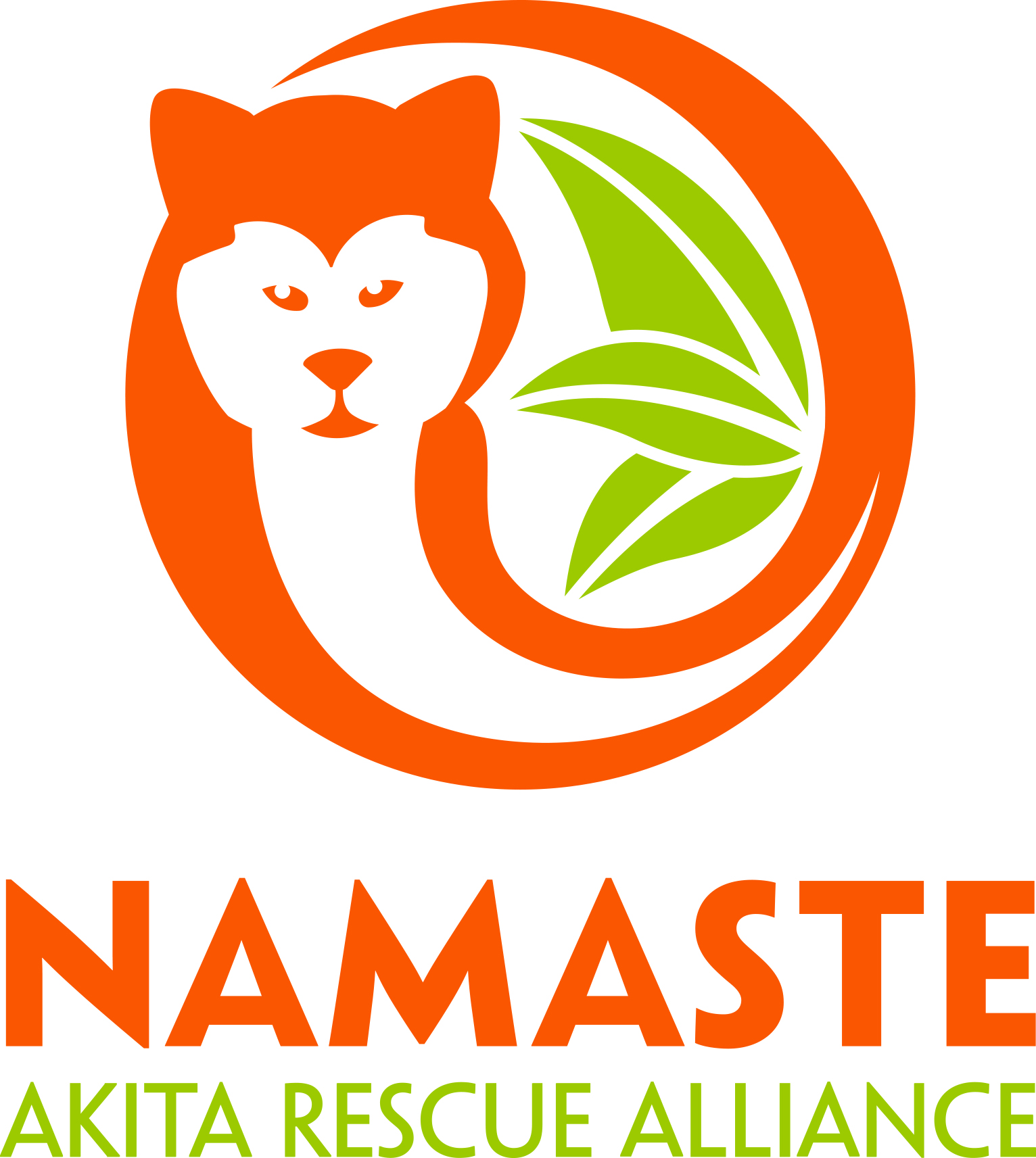 AKITA ADOPTION APPLICATIONwww.namasteakitarescue.com      Email: info@namasteakitarescue.comToday’s Date:_______________	Name of Akita you’re interested in:_________________________ YOUR INFORMATIONApplicant’s Name:__________________________________    Email:____________________________Address:_____________________________________________________________________________Ph (w) :_______________________     (h):____________________  (m):_________________________C0-Applicant’s Name:________________________________     Email:___________________________      Address  if different than above: _________________________________________________________Ph (w) :_______________________     (h):____________________  (m):_________________________HOMEHow long have you resided at your current address:___________ If less than 1 year, provide previous address:______________________________________________________________________________Do you have plans to move?__________     When and where?___________________________________Do you own or rent the property?_________________________________________________________	(If you rent or have an H.O.A, you will be required to provide written documentation dogs of this size and breed are allowed)If you own your home, what company is your home owners insurance with?_______________________Have you confirmed your home owners policy will cover you if own an Akita?______________________Which best describes your home:  condo_____,  house____,  apartment_____,  other_______________Is your entire property securely fenced? __________    Fence material and height?__________________If your yard is not fenced, are you willing to build a fence or buy an outdoor kennel?________________Do you have a crate? __________    If not, are you willing to purchase one? ________________________ Would you consent to a home check? ____________  EMPLOYMENTOccupation of Applicant: __________________ Years with company:____________________________Employer’s name & address:_____________________________________________________________  What is your work schedule, hours away from home:_________________________________________Occupation of Co-Applicant:________________ Years with company:___________________________Employer’s name & address:_____________________________________________________________  What is your work schedule, hours away from home:_________________________________________Would you be willing to provide references to verify employment if requested? ___________________HOUSEHOLD/PREVIOUS PETSAre there other adults living in your home?__________________________________________________What is their relation to you?______________________________________________________________If you have children who live with you OR visit on a regular basis please list their names, ages and relation to you: ________________________________________________________________________________Describe in detail, the type of education you have provided to the children about how to treat, respectand behave around dogs__________________________________________________________________ ______________________________________________________________________________________________________________________________________________________________________________Is anyone allergic to dogs?________________   Is anyone afraid of large dogs?______________________List any current animals in your home.  If you own a dog list breed, age, temperament, gender_______________________________________________________________________________________________If you’ve owned Akitas previously please describe their temperament ___________________________________________________________________________________________________________________What happened to your previous animals?___________________________________________________________________________________________________________________________________________EXPECTATIONS/TRAININGWill the Akita be in contact with animals outside the home?   Please explain_______________________________________________________________________________________________________________What is your expected daily routine with the Akita?____________________________________________Describe the ideal Akita personality, characteristics for your lifestyle_____________________________________________________________________________________________________________________Why do you wish to adopt an Akita?  Please check all that apply.____As a companion for myself____As a companion for a family member____As a companion for another pet, if so, please describe the pet__________________________________As a guard dog ____As a gift, if so for whom?_________________________________________________________________As a therapy or service dog, if so, for whom?_________________________________________________Other (please explain)_______________________________________________________________ Common Akita traits you should be aware ofAkitas should never be off leash in an open area (such as a park, street, unfenced yard) Akitas are commonly dog aggressive and generally cannot co-exist with dogs of the same gender   Akitas have a strong prey drive and may hurt small animals such as cats, birds other small dogs       Akitas blow their coats throughout the year     Akitas are naturally dominant and should attend obedience training with all family members    Please note any comments, concerns about the above:________________________________________
______________________________________________________________________________________Do you still think that the Akita is the right dog for you? _______________________________________What age range are you looking for in an Akita? ______________________________________________Do you have a preference for a male or female Akita? _________________________________________Do you have a preference?   Purebred____________    Akita mix___________  Either________________Which of the following have you used to train a dog (check all that apply):Leash corrections _____     Praise_____     Food/treats _____   Toys _____   Verbal corrections ________Which of the above were effective and why: _________________________________________________Have you ever taken your dogs to basic obedience training? ____________________________________If so,where?____________________________________________________________________________Describe two behavior problems you have worked through and how you solved the problem. (Problems such as soiling in the house, growling, pulling on the leash, won't come when called, etc.)__________________________________________________________________________________________________________________________________________________________________________________________________________________________________________________________________CONTAINMENT & CAREHow many hours will your Akita be alone daily?  ______________________________________________How do you plan to contain the dog outside on your property? 1)  dog run/kennel_____   2) tie out______  3) invisible fence/shock collar______  4) other (explain)_______________________________________________________________________Where will the dog be when you are at home:_______________________________________________Where will the dog be when you are away?_________________________________________________Where will your Akita sleep at night?   Inside_________  Outside____________  How will you exercise your Akita and how often? ____________________________________________Where and by whom?___________________________________________________________________Who will care for your Akita if you are away overnight or on vacation?___________________________Describe your household activity level: quiet_____  serene ____   some activity ____  very active_____How would you describe the amount and type of visitors or guests at your residence: 1) few visitors ____    2) many visitors   ____   3) adult visitors ____4) child visitors____  5) teenage visitors____ 6)  workers/gardeners, etc. that have access to the yard and or residence______Annually, how much do you anticipate spending for veterinary care and food? _____________________**Akitas are prone to certain illnesses and health conditions that can be life threatening and/or expensive and time consuming to manage such as: VKH, Sebaceous Adenitis, bloat, hip dysplasia, PRA, etc.  Are you aware of this?  Have you researched the breed specific health conditions they can develop?  Are you prepared to provide for your Akita both financially and emotionally if they should unfortunately develop an illness such as this? ____________________________________________________________________Under which of the following circumstances would you surrender your Akita:Divorce 	2) Moving	3) New baby	    4) Not enough time         5) Dog too old6) New puppy	7) New spouse/partner doesn’t like the dog         8) other (please  explain)__________________________________________________________________________________________Have you appointed someone to care for your Akita should you no longer be able to provide for him/her due to illness, accident or any other reason?  If so, who is that person and what is their relation to you? ______________________________________________________________________________________The vet clinic that will be caring for your dog is:Clinic Name:_________________________________ Vet's Name: _______________________________Address: _______________________________________________ Phone:________________________ Is everyone in your home in agreement with the adoption of this dog? ___________________________Who will be responsible for the care and wellbeing of the dog?__________________________________Is everyone in the household willing to participate in the care and training of the dog?_______________Have you ever relinquished an animal to a shelter or rescue group, or sold/given an animal away?  If yes, please explain when and why___________________________________________________________________________________________________________________________________________________REFERENCESPlease provide 2 references (not related to you), who know you and your animals.  If you've adopted from a rescue organization previously, please provide the dog's name and the rescue contact information.1) Name:____________________________ Phone:_______________  Email:_______________________2) Name:____________________________ Phone:_______________  Email:_______________________3) Rescue Organization:_____________________________Phone/Email:__________________________4) Veterinarian (Dr. and Clinic name): _______________________________________________________Phone:____________________________  Email:______________________________________________Please feel free to add any other information you think would be helpful for us to know_______________________________________________________________________________________________________________________________________________________________________________________________________________________________________________________________________The information I have provided in this document is correct and true to the best of my knowledge and I have not withheld any pertinent information. I understand that any misrepresentation of myself or my family or any untruths of the information I have provided herein that are discovered at a later date, will invalidate any adoption agreement and will give Namaste Akita Rescue Alliance, Inc. aka NARA, the right to reclaim the Akita without my permission and without refund of any adoption donation. Submittal of this form provides my agreement to this adoption application and gives my permission to NARA to contact my landlord (if applicable) and references, including my veterinarian. Applicant Signature_______________________________ 		Date_________________Print Name______________________________________C0-Applicant Signature____________________________ 			Date__________________Print Name______________________________________Namaste Akita Rescue Alliance, Inc.  | P.O. Box 418, Lafayette, CA  94549 | 501(c)(3) Non-profit Organizationwww.namasteakitarescue.com | Email: info@namasteakitarescue.comNamaste Akita Rescue Alliance, Inc.							                                                                         Rev 12/19